BOLTON METROPOLITAN BOROUGHWASHACRE PRIMARY SCHOOL Email: office@washacre.bolton.sch.ukWebsite: www.washacre.bolton.sch.ukDear applicant, Please note in line with General Data Protection Regulations and Safer Recruitment Procedures:If your job application is successful to our interview process, as part our safer recruitment processes we are required to request a reference from your nominated referees. In order to do so, we require your consent to request this reference. Please can you sign below to give consent to us requesting a reference from your nominated referees?I give consent to Washacre Primary School to contact my nominated referees in order to gather a reference as part of my job application and safer recruitment procedures. Signed: ------------------------------------------Date: ---------------------------------------------Head teacherMr Chris HowarthTel: 01942 634 756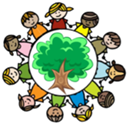 Washacre Primary SchoolClough Avenue WesthoughtonBL5 2NJ